              29.08.2022                              1824-па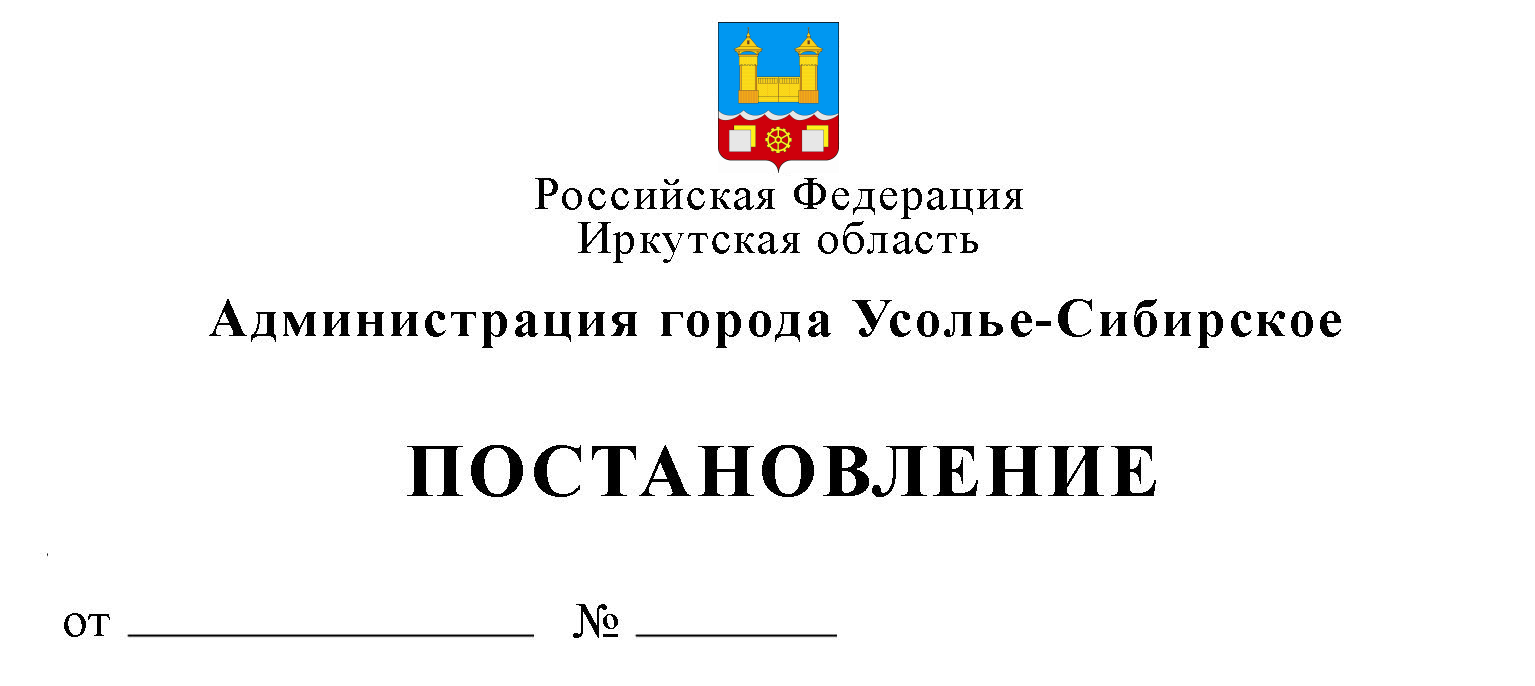 В соответствии с Федеральным законом от 27 июля 2010 года № 210–ФЗ «Об организации предоставления государственных и муниципальных услуг», пунктом 3 постановления Правительства Российской Федерации от 20 июля 2021 года № 1228 «Об утверждении правил разработки и утверждения административных регламентов предоставления государственных услуг, о внесении изменений в некоторые акты Правительства Российской Федерации и признании утратившими силу некоторых актов и отдельных положений актов Правительства Российской Федерации», руководствуясь ст. ст. 28, 55 Устава муниципального образования «город Усолье-Сибирское», администрация города Усолье-СибирскоеПОСТАНОВЛЯЕТ:1. Утвердить прилагаемый Порядок разработки и утверждения административных регламентов предоставления муниципальных услуг администрацией города Усолье-Сибирское.2. Отменить постановление администрации города     Усолье-Сибирское от 27.03.2015 г. № 442 «Об утверждении порядка разработки и утверждения административных регламентов предоставления муниципальных услуг администрацией города Усолье-Сибирское». 3. Опубликовать настоящее постановление в газете «Официальное Усолье» и разместить на официальном сайте администрации города Усолье-Сибирское в информационно-телекоммуникационной сети «Интернет».4. Настоящее постановление вступает в силу со дня его официального опубликования.5. Контроль за исполнением настоящего постановления возложить на председателя комитета экономического развития администрации города               Усолье-Сибирское Рогову А.А.И.о. мэра города 					                                     Л.Н. ПаньковаПорядок разработки и утверждения административных регламентов предоставления муниципальных услуг администрациейгорода Усолье-Сибирское (далее – Порядок)I. Общие положения1. Настоящий Порядок устанавливает требования к разработке и утверждению административных регламентов предоставления муниципальных услуг администрацией города Усолье-Сибирское (далее – административный регламент). 2. Административные регламенты утверждаются постановлением администрации города Усолье-Сибирское.3. Административные регламенты разрабатываются отраслевыми (функциональными) органами администрации города Усолье-Сибирское, предоставляющими муниципальные услуги, в соответствии с федеральными законами, нормативными правовыми актами Президента Российской Федерации и Правительства Российской Федерации, законами Иркутской области, иными нормативными правовыми актами Иркутской области, нормативными правовыми актами администрации города Усолье-Сибирское.4. Административные регламенты разрабатываются отраслевыми (функциональными) органами администрации города Усолье-Сибирское, предоставляющими муниципальную услугу на основании полномочий, предусмотренных федеральными законами, нормативными правовыми актами Президента Российской Федерации и Правительства Российской Федерации, законами Иркутской области, иными нормативными правовыми актами Иркутской области, нормативными правовыми актами администрации города Усолье-Сибирское. 5. Исполнение администрацией города Усолье-Сибирское отдельных государственных полномочий, переданных на основании законов Иркутской области с предоставлением субвенций из областного бюджета, осуществляется в порядке, установленном административными регламентами, утвержденными соответствующими исполнительными органами государственной власти Иркутской области, если иное не установлено законами Иркутской области. 6. Наименования административных регламентов определяются отраслевыми (функциональными) органами администрации города Усолье-Сибирское, предоставляющими муниципальные услуги, с учетом формулировки нормативного правового акта, которым предусмотрена соответствующая муниципальная услуга.II. Требования к структуре и содержанию административных регламентов         7.  В административный регламент включаются следующие разделы:а) общие положения;б) стандарт предоставления муниципальной услуги;в) состав, последовательность и сроки выполнения административных процедур, требования к порядку их выполнения, в том числе особенности выполнения административных процедур в электронной форме, а также особенности выполнения административных процедур в многофункциональных центрах предоставления государственных и муниципальных услуг.  Раздел должен содержать варианты предоставления государственной или муниципальной услуги, включающие порядок предоставления указанных услуг отдельным категориям заявителей, объединенных общими признаками, в том числе в отношении результата государственной или муниципальной услуги, за получением которого они обратились;г) формы контроля за исполнением административного регламента;д) досудебный (внесудебный) порядок обжалования решений и действий (бездействия) органа, предоставляющего муниципальную услугу, многофункционального центра предоставления государственных и муниципальных услуг, организаций, указанных в части 1.1 статьи 16 Федерального закона № 210 «Об организации предоставления государственных и муниципальных услуг», а также их должностных лиц, муниципальных служащих, работников.          8. В раздел «Общие положения» включаются следующие положения:а) предмет регулирования административного регламента;б) круг заявителей;в) требования к порядку информирования о предоставлении муниципальной услуги.          9. Раздел «Стандарт предоставления муниципальной услуги» состоит из следующих подразделов:а) наименование муниципальной услуги;б) наименование органа, предоставляющего муниципальную услугу;в) перечень нормативных правовых актов, регулирующих предоставление муниципальной услуги;г) результат предоставления муниципальной услуги;д) срок предоставления муниципальной услуги;е) исчерпывающий перечень документов, необходимых в соответствии с законодательными или иными нормативными правовыми актами для предоставления муниципальной услуги, а также услуг, которые являются необходимыми и обязательными для предоставления муниципальной услуги, подлежащих представлению заявителем, способы их получения заявителем;ж) исчерпывающий перечень документов, необходимых в соответствии с нормативными правовыми актами для предоставления муниципальной услуги, которые находятся в распоряжении государственных органов, органов местного самоуправления и подведомственных государственным органам или органам местного самоуправления организаций и которые заявитель вправе представить, а также способы их получения заявителями, в том числе в электронной форме, порядок их представления; государственный орган, орган местного самоуправления либо организация, в распоряжении которых находятся данные документы;з) исчерпывающий перечень оснований для отказа в приеме документов, необходимых для предоставления муниципальной услуги;и) исчерпывающий перечень оснований для приостановления или отказа в предоставлении муниципальной услуги;к) порядок, размер и основания взимания государственной пошлины или иной платы, взимаемой за предоставление муниципальной услуги;л) максимальный срок ожидания в очереди при подаче запроса о предоставлении муниципальной услуги и при получении результата муниципальной услуги;м) срок и порядок регистрации запроса заявителя о предоставлении муниципальной услуги, в том числе в электронной форме;н) требования к помещениям, в которых предоставляются муниципальные услуги, к залу ожидания, местам для заполнения запросов о предоставлении муниципальной услуги, информационным стендам с образцами их заполнения и перечнем документов, необходимых для предоставления каждой муниципальной услуги, в том числе к обеспечению доступности для инвалидов указанных объектов соответствии с законодательством Российской Федерации о социальной защите инвалидов;о) показатели доступности и качества муниципальной услуги;п) иные требования к предоставлению муниципальной услуги, в том числе учитывающие особенности предоставления муниципальной услуги в многофункциональных центрах предоставления государственных и муниципальных услуг и особенности предоставления муниципальной услуги в электронной форме.         10. Подраздел «Наименование органа, предоставляющего муниципальную услугу» должен включать следующие положения:а) полное наименование органа, предоставляющего муниципальную услугу;б) возможность (невозможность) принятия многофункциональным центром предоставления государственных и муниципальных услуг решения об отказе в приеме запроса и документов и (или) информации, необходимых для предоставления муниципальной услуги (в случае, если запрос о предоставлении муниципальной услуги может быть подан в многофункциональный центр предоставления государственных и муниципальных услуг).         11. Подраздел «Перечень нормативных правовых актов, регулирующих предоставление муниципальной услуги» должен включать сведения о нормативных правовых актах, регулирующих предоставление муниципальной услуги, с указанием их реквизитов и источников их опубликования.         12. Подраздел «Результат предоставления муниципальной услуги» должен включать следующие положения:а) наименование результата (результатов) предоставления муниципальной услуги;б) наименование документа, содержащего решение о предоставлении муниципальной услуги, на основании которого заявителю предоставляется результат муниципальной услуги;в) состав реестровой записи о результате предоставления муниципальной услуги, а также наименование информационного ресурса, в котором размещена такая реестровая запись (в случае, если результатом предоставления муниципальной услуги является реестровая запись);г) наименование информационной системы, в которой фиксируется факт получения заявителем результата предоставления муниципальной услуги;д) способ получения результата предоставления муниципальной услуги.         13.  Положения, указанные в пункте 12 настоящего Порядка, приводятся для каждого варианта предоставления муниципальной услуги в содержащих описания таких вариантов подразделах административного регламента.          14. Подраздел «Срок предоставления муниципальной услуги» должен включать сведения о максимальном сроке предоставления муниципальной услуги, который исчисляется со дня регистрации запроса и документов и (или) информации, необходимых для предоставления муниципальной услуги:а) в отраслевом (функциональном) органе администрации города Усолье-Сибирское, предоставляющем муниципальную услугу, в том числе в случае, если запрос и документы и (или) информация, необходимые для предоставления муниципальной услуги, поданы заявителем посредством почтового отправления;б) в региональной государственной информационной системе «Региональный портал государственных и муниципальных услуг Иркутской области;в) в многофункциональном центре предоставления государственных и муниципальных услуг, в случае, если запрос и документы и (или) информация, необходимые для предоставления муниципальной услуги, поданы заявителем в многофункциональном центре предоставления государственных и муниципальных услуг.         Максимальный срок предоставления муниципальной услуги для каждого варианта предоставления услуги приводится в содержащих описания таких вариантов подразделах административного регламента.         15. Подразделы «Исчерпывающий перечень документов, необходимых в соответствии с законодательными или иными нормативными правовыми актами для предоставления муниципальной услуги, а также услуг, которые являются необходимыми и обязательными для предоставления муниципальной услуги, подлежащих представлению заявителем, способы их получения заявителем» и «Исчерпывающий перечень документов, необходимых в соответствии с нормативными правовыми актами для предоставления муниципальной услуги, которые находятся в распоряжении государственных органов, органов местного самоуправления и подведомственных государственным органам или органам местного самоуправления организаций и которые заявитель вправе представить, а также способы их получения заявителями, в том числе в электронной форме, порядок их представления; государственный орган, орган местного самоуправления либо организация, в распоряжении которых находятся данные документы» должны включать исчерпывающий перечень документов, необходимых в соответствии с законодательными или иными нормативными правовыми актами для предоставления муниципальной услуги, с разделением на документы и информацию, которые заявитель должен представить самостоятельно, и документы, которые заявитель вправе представить по собственной инициативе, так как они подлежат представлению в рамках межведомственного информационного взаимодействия, а также следующие положения:а) состав и способы подачи запроса о предоставлении муниципальной услуги, который должен содержать:б) полное наименование органа, предоставляющего муниципальную услугу;в) сведения, позволяющие идентифицировать заявителя, содержащиеся в документах, предусмотренных законодательством Российской Федерации;г) сведения, позволяющие идентифицировать представителя заявителя, содержащиеся в документах, предусмотренных законодательством Российской Федерации;д) дополнительные сведения, необходимые для предоставления муниципальной услуги;е) перечень прилагаемых к запросу документов и (или) информации;ж) наименование документов (категорий документов), необходимых для предоставления муниципальной услуги в соответствии с нормативными правовыми актами и обязательных для представления заявителями, а также требования к представлению указанных документов (категорий документов);з) наименование документов (категорий документов), необходимых для предоставления муниципальной услуги в соответствии с нормативными правовыми актами и представляемых заявителями по собственной инициативе, а также требования к представлению указанных документов (категорий документов).         Формы запроса и иных документов, подаваемых заявителем в связи с предоставлением муниципальной услуги, приводятся в качестве приложений к административному регламенту, за исключением случаев, когда формы указанных документов установлены актами Президента Российской Федерации или Правительства Российской Федерации.          Исчерпывающий перечень документов, указанных в подпунктах «ж», «з» настоящего пункта, приводится для каждого варианта предоставления муниципальной услуги в содержащих описания таких вариантов подразделах административного регламента.          16. Подраздел «Исчерпывающий перечень оснований для отказа в приеме документов, необходимых для предоставления муниципальной услуги» должен включать информацию об исчерпывающем перечне таких оснований.          Исчерпывающий перечень оснований для каждого варианта предоставления муниципальной услуги приводится в содержащих описания таких вариантов подразделах административного регламента. В случае отсутствия таких оснований следует прямо указать в тексте административного регламента на их отсутствие.         17. Подраздел «Исчерпывающий перечень оснований для приостановления или отказа в предоставлении муниципальной услуги» должен включать следующие положения:а) исчерпывающий перечень оснований для приостановления предоставления муниципальной услуги в случае, если возможность приостановления муниципальной услуги предусмотрена законодательством Российской Федерации;б) исчерпывающий перечень оснований для отказа в предоставлении муниципальной услуги.         Для каждого основания, включенного в перечни, указанные в подпунктах «а», «б» настоящего пункта, предусматриваются соответственно критерии принятия решения о предоставлении (об отказе в предоставлении) муниципальной услуги и критерии принятия решения о приостановлении предоставления муниципальной услуги, включаемые в состав описания соответствующих административных процедур.          Исчерпывающий перечень оснований, предусмотренных подпунктами «а», «б» настоящего пункта, приводится для каждого варианта предоставления муниципальной услуги в содержащих описания таких вариантов подразделах административного регламента. В случае отсутствия таких оснований следует прямо указать в тексте административного регламента на их отсутствие.          18. В подраздел «Порядок, размер и основания взимания государственной пошлины или иной платы, взимаемой за предоставление муниципальной услуги» включаются следующие положения:а) сведения о размещении в региональной государственной информационной системе «Региональный портал государственных и муниципальных услуг Иркутской области» информации о размере государственной пошлины или иной платы, взимаемой за предоставление муниципальной услуги;б) порядок и способы ее взимания в случаях, предусмотренных федеральными законами, принимаемыми в соответствии с ними иными нормативными правовыми актами Российской Федерации, нормативными правовыми актами Иркутской области, нормативными правовыми актами администрации города Усолье-Сибирское.           19. В подраздел «Требования к помещениям, в которых предоставляются муниципальные услуги, к залу ожидания, местам для заполнения запросов о предоставлении муниципальной услуги, информационным стендам с образцами их заполнения и перечнем документов, необходимых для предоставления каждой муниципальной услуги, в том числе к обеспечению доступности для инвалидов указанных объектов соответствии с законодательством Российской Федерации о социальной защите инвалидов» включаются требования, которым должны соответствовать такие помещения, в том числе зал ожидания, места для заполнения запросов о предоставлении муниципальной услуги, информационные стенды с образцами их заполнения и перечнем документов и (или) информации, необходимые для предоставления каждой муниципальной услуги, а также требования к обеспечению доступности для инвалидов указанных объектов в соответствии с законодательством Российской Федерации о социальной защите инвалидов.          20. В подраздел «Показатели доступности и качества муниципальной услуги» включается перечень показателей качества и доступности муниципальной услуги, в том числе доступность электронных форм документов, необходимых для предоставления услуги, возможность подачи запроса на получение муниципальной услуги и документов в электронной форме, своевременное предоставление муниципальной услуги (отсутствие нарушений сроков предоставления муниципальной услуги), предоставление муниципальной услуги в соответствии с вариантом предоставления муниципальной услуги, доступность инструментов совершения в электронном виде платежей, необходимых для получения муниципальной услуги, удобство информирования заявителя о ходе предоставления муниципальной услуги, а также получения результата предоставления услуги.          21. В подраздел «Иные требования, к предоставлению муниципальной услуги, в том числе учитывающие особенности предоставления муниципальной услуги в многофункциональных центрах предоставления государственных и муниципальных услуг и особенности предоставления муниципальной услуги в электронной форме» включаются следующие положения:а) перечень услуг, которые являются необходимыми и обязательными для предоставления муниципальной услуги;б) размер платы за предоставление указанных в подпункте «а» настоящего пункта услуг в случаях, когда размер платы установлен законодательством Российской Федерации;в) перечень информационных систем, используемых для предоставления муниципальной услуги.          22. Раздел «Состав, последовательность и сроки выполнения административных процедур, требования к порядку их выполнения, в том числе особенности выполнения административных процедур в электронной форме, а также особенности выполнения административных процедур в многофункциональных центрах предоставления государственных и муниципальных услуг» определяет требования к порядку выполнения административных процедур (действий), в том числе особенности выполнения административных процедур (действий) в электронной форме, особенности выполнения административных процедур (действий) в многофункциональных центрах и должен содержать следующие подразделы:а) перечень вариантов предоставления муниципальной услуги, включающий в том числе варианты предоставления муниципальной услуги, необходимый для исправления допущенных опечаток и ошибок в выданных в результате предоставления муниципальной услуги документах и созданных реестровых записях, для выдачи дубликата документа, выданного по результатам предоставления муниципальной услуги, в том числе исчерпывающий перечень оснований для отказа в выдаче такого дубликата, а также порядок оставления запроса заявителя о предоставлении муниципальной услуги без рассмотрения (при необходимости);б) подразделы, содержащие описание вариантов предоставления муниципальной услуги.         23. Подразделы, содержащие описание вариантов предоставления муниципальной услуги, формируются по количеству вариантов предоставления муниципальной услуги, предусмотренных подпунктом «а» пункта 12 настоящего Порядка, и должны содержать результат предоставления муниципальной услуги, перечень и описание административных процедур предоставления муниципальной услуги, а также максимальный срок предоставления муниципальной услуги в соответствии с вариантом предоставления муниципальной услуги.         24. В описание административной процедуры приема запроса и документов и (или) информации, необходимых для предоставления муниципальной услуги, включаются следующие положения:а) состав запроса и перечень документов и (или) информации, необходимых для предоставления муниципальной услуги в соответствии с вариантом предоставления муниципальной услуги, а также способы подачи таких запроса и документов и (или) информации;б) способы установления личности заявителя (представителя заявителя) для каждого способа подачи запроса и документов и (или) информации, необходимых для предоставления муниципальной услуги;в) наличие (отсутствие) возможности подачи запроса представителем заявителя;г) основания для принятия решения об отказе в приеме запроса и документов и (или) информации, а в случае отсутствия таких оснований — указание на их отсутствие;д) возможность (невозможность) приема отраслевым (функциональным) органом администрации города Усолье-Сибирское, предоставляющим муниципальную услугу или многофункциональным центром предоставления государственных и  муниципальных услуг запроса и документов и (или) информации, необходимых для предоставления муниципальной услуги, по выбору заявителя независимо от его места жительства или места пребывания (для физических лиц, включая индивидуальных предпринимателей) либо места нахождения (для юридических лиц);е) срок регистрации запроса и документов и (или) информации, необходимых для предоставления муниципальной услуги, в отраслевом (функциональном) органе администрации города Усолье-Сибирское, предоставляющем муниципальную услугу, или в многофункциональном центре предоставления государственных и муниципальных услуг.         25. В описание административной процедуры межведомственного информационного взаимодействия включается перечень информационных запросов, необходимых для предоставления муниципальной услуги, который должен содержать:а) наименование органа, в который направляется запрос;б) направляемые в запросе сведения;в) запрашиваемые в запросе сведения с указанием их цели использования;г) основание для информационного запроса, срок его направления;д) срок, в течение которого результат запроса должен поступить в отраслевой (функциональный) орган администрации города Усолье-Сибирское, предоставляющий муниципальную услугу.         26. В описание административной процедуры приостановления предоставления муниципальной услуги включаются следующие положения:а) перечень оснований для приостановления предоставления муниципальной услуги, а в случае отсутствия таких оснований — указание на их отсутствие;б) состав и содержание осуществляемых при приостановлении предоставления муниципальной услуги административных действий;в) перечень оснований для возобновления предоставления муниципальной услуги.         27. В описание административной процедуры принятия решения о предоставлении (об отказе в предоставлении) муниципальной услуги включаются следующие положения:а) критерии принятия решения о предоставлении (об отказе в предоставлении) муниципальной услуги;б) срок принятия решения о предоставлении (об отказе в предоставлении) муниципальной услуги, исчисляемый с даты получения отраслевым (функциональным) органом администрации города Усолье-Сибирское, предоставляющим муниципальную услугу, всех сведений, необходимых для принятия решения.         28. В описание административной процедуры предоставления результата муниципальной услуги включаются следующие положения:а) способы предоставления результата муниципальной услуги;б) срок предоставления заявителю результата муниципальной услуги, исчисляемый со дня принятия решения о предоставлении муниципальной услуги;в) возможность (невозможность) предоставления отраслевым (функциональным) органом администрации города Усолье-Сибирское, предоставляющим муниципальную услугу, или многофункциональным центром предоставления государственных и муниципальных услуг результата муниципальной услуги по выбору заявителя независимо от его места жительства или места пребывания (для физических лиц, включая индивидуальных предпринимателей) либо места нахождения (для юридических лиц).         29. В описание административной процедуры получения дополнительных сведений от заявителя включаются следующие положения:а) основания для получения от заявителя дополнительных документов и (или) информации в процессе предоставления муниципальной услуги;б) срок, необходимый для получения таких документов и (или) информации;в) указание на необходимость (отсутствие необходимости) для приостановления предоставления муниципальной услуги при необходимости получения от заявителя дополнительных сведений;г) перечень органов, участвующих в административной процедуре, в случае, если они известны (при необходимости).         30. В случае если вариант предоставления муниципальной услуги предполагает предоставление муниципальной услуги в упреждающем (проактивном) режиме, в состав подраздела, содержащего описание варианта предоставления муниципальной услуги, включаются следующие положения:а) указание на необходимость предварительной подачи заявителем запроса о предоставлении ему данной муниципальной услуги в упреждающем (проактивном) режиме или подачи заявителем запроса о предоставлении данной муниципальной услуги после осуществления отраслевым (функциональным) органом администрации города Усолье-Сибирское, предоставляющим муниципальную услугу, мероприятий в соответствии с пунктом 1 части 1 статьи 7.3 Федерального закона №210 «Об организации предоставления государственных и муниципальных услуг»;б) сведения о юридическом факте, поступление которых в информационную систему отраслевого (функционального) органа администрации города Усолье-Сибирское, предоставляющего муниципальную услугу, является основанием для предоставления заявителю данной муниципальной услуги в упреждающем (проактивном) режиме;в) наименование информационной системы, из которой должны поступить сведения, указанные в подпункте «б» настоящего пункта, а также информационной системы отраслевого (функционального) органа администрации города Усолье-Сибирское, предоставляющего муниципальную услугу, в которую должны поступить данные сведения;г) состав, последовательность и сроки выполнения административных процедур, осуществляемых отраслевым (функциональным) органом администрации города Усолье-Сибирское, предоставляющим муниципальную услугу после поступления в информационную систему данного органа сведений, указанных в подпункте «б» настоящего пункта.         31. Раздел «Формы контроля за исполнением административного регламента» состоит из следующих подразделов:а) порядок осуществления текущего контроля за соблюдением и исполнением ответственными должностными лицами отраслевого (функционального) органа администрации города Усолье-Сибирское, предоставляющего муниципальную услугу положений административного регламента и иных нормативных правовых актов, устанавливающих требования к предоставлению муниципальной услуги, а также принятием ими решений;б) порядок и периодичность осуществления плановых и внеплановых проверок полноты и качества предоставления муниципальной услуги, в том числе порядок и формы контроля за полнотой и качеством предоставления муниципальной услуги;в) ответственность должностных лиц отраслевого (функционального) органа администрации города Усолье-Сибирское, предоставляющего муниципальную услугу, за решения и действия (бездействие), принимаемые (осуществляемые) ими в ходе предоставления муниципальной услуги;г) положения, характеризующие требования к порядку и формам контроля за предоставлением муниципальной услуги, в том числе со стороны граждан, их объединений и организаций.         32. Раздел «Досудебный (внесудебный) порядок обжалования решений и действий (бездействия) органа, предоставляющего муниципальную услугу, многофункционального центра предоставления государственных и муниципальных услуг, организаций, указанных в части 1.1 статьи 16 Федерального закона № 210 «Об организации предоставления государственных и муниципальных услуг», должен содержать способы информирования заявителей о порядке досудебного (внесудебного) обжалования, а также формы и способы подачи заявителями жалобы.III. Порядок согласования и утверждения административных регламентов         33. Отраслевой (функциональный) орган администрации города Усолье-Сибирское, предоставляющий муниципальную услугу:а) разрабатывает проект административного регламента;б) обеспечивает прохождение процедуры согласования проекта административного регламента с заинтересованными лицами;в) обеспечивает проведение юридическим отделом администрации города Усолье-Сибирское антикоррупционной экспертизы проекта административного регламента, а также независимой антикоррупционной экспертизы в соответствии с Порядком проведения антикоррупционной экспертизы нормативных правовых актов и проектов нормативных правовых актов администрации города, утвержденным постановлением администрации города Усолье-Сибирское от 07.10.2013 г. № 2121 «О порядке проведения антикоррупционной экспертизы нормативных правовых актов и проектов нормативных правовых актов администрации города Усолье-Сибирское»
г) обеспечивает своевременное размещение проекта административного регламента на официальном сайте администрации города Усолье-Сибирское;д) обеспечивает проведение независимой экспертизы проекта административного регламента в соответствии с разделом 4 настоящего Порядка;е) обеспечивает своевременную передачу в экономический отдел комитета экономического развития администрации города  Усолье-Сибирское проекта административного регламента для проведения экспертизы в соответствии с разделом 5 настоящего Порядка;ж) представляет проект административного регламента мэру города Усолье-Сибирское для утверждения;з) организует внедрение административного регламента;и) осуществляет анализ практики применения административного регламента.         Анализ практики применения административных регламентов проводится с целью установления:- соответствия исполнения административного регламента требованиям к качеству и доступности предоставления муниципальной услуги. При этом подлежит установлению оценка заявителями характера взаимодействия с должностными лицами, муниципальными служащими отраслевого (функционального) органа администрации города Усолье-Сибирское, предоставляющего муниципальную услугу, качества и доступности соответствующей муниципальной услуги (срок предоставления, условия ожидания заявителями приема, порядок информирования о муниципальной услуге и т.д.);-  обоснованности отказов в предоставлении муниципальной услуги;- выполнения требований к оптимальности административных процедур. При этом подлежат установлению отсутствие избыточных административных действий, возможность уменьшения сроков исполнения административных процедур;- ресурсного обеспечения исполнения административного регламента;- необходимости внесения изменений в административный регламент;к) вносит изменения в административный регламент.        Внесение изменений в административные регламенты осуществляется в следующих случаях:- изменение законодательства Российской Федерации, Иркутской области, нормативных правовых актов администрации города Усолье-Сибирское, регулирующего (регулирующих) предоставление муниципальной услуги;- изменение наименования отраслевого (функционального) органа администрации города Усолье-Сибирское, предоставляющего муниципальную услугу; - если применение утвержденного административного регламента требует пересмотра административных процедур, а также по предложениям, основанным на результатах анализа практики применения административных регламентов.         Внесение изменений в административные регламенты осуществляется в соответствии с требованиями, установленными настоящим Порядком.          34. При разработке административных регламентов отраслевые (функциональные) органы администрации города Усолье-Сибирское, предоставляющие муниципальную услугу предусматривают оптимизацию (повышение качества) предоставления муниципальных услуг, в том числе:а) упорядочение административных процедур;б) устранение избыточных административных процедур;в) сокращение количества документов, предоставляемых заявителем для предоставления муниципальной услуги, применение новых форм документов, позволяющих устранить необходимость неоднократного предоставления идентичной информации, снижение количества взаимодействий заявителей с должностными лицами, муниципальными служащими отраслевого (функционального) органа администрации города Усолье-Сибирское, предоставляющего муниципальную услугу, в том числе за счет выполнения отдельных административных процедур на базе многофункциональных центров предоставления государственных и муниципальных услуг и реализации принципа «одного окна», использование межведомственных согласований при предоставлении муниципальной услуги без участия заявителя, в том числе с использованием информационно-коммуникационных технологий;г) сокращение срока предоставления муниципальной услуги, а также сроков исполнения отдельных административных процедур в рамках предоставления муниципальной услуги.          Отраслевой (функциональный) орган администрации города Усолье-Сибирское, предоставляющий муниципальную услугу и осуществляющий подготовку административного регламента, может установить в административном регламенте сокращенные сроки предоставления муниципальной услуги, а также сроки выполнения административных процедур в рамках предоставления муниципальной услуги по отношению к соответствующим срокам, установленным законодательством Российской Федерации, Иркутской области и нормативными правовыми актами администрации города Усолье-Сибирское, если это не повлечет за собой нарушение прав и интересов физических или юридических лиц;д) ответственность должностных лиц отраслевых (функциональных) органов администрации города Усолье-Сибирское, предоставляющих муниципальные услуги, за несоблюдение ими требований административных регламентов при выполнении административных процедур;е) предоставление муниципальной услуги в электронной форме.           35. Административные регламенты подлежат официальному опубликованию в соответствии с законодательством Российской Федерации о доступе к информации о деятельности органов местного самоуправления.           Тексты административных регламентов размещаются также в местах предоставления муниципальной услуги и на официальном сайте администрации города Усолье-Сибирское.IV. Организация независимой экспертизы проекта административного регламента          36. Проект административного регламента подлежит независимой экспертизе.          37. Предметом независимой экспертизы проекта административного регламента является оценка возможного положительного эффекта, а также возможных негативных последствий реализации положений проекта административного регламента для граждан и организаций.          38. Независимая экспертиза может проводиться физическими и юридическими лицами в инициативном порядке за счет собственных средств. Независимая экспертиза не может проводиться физическими и юридическими лицами, принимавшими участие в разработке проекта административного регламента, а также организациями, находящимися в ведении администрации города Усолье-Сибирское, являющейся разработчиком административного регламента.           39. Срок, отведенный для проведения независимой экспертизы, указывается при размещении проекта административного регламента на официальном сайте администрации города Усолье-Сибирское в информационно-телекоммуникационной сети «Интернет». Указанный срок не может быть менее 15 календарных дней со дня размещения проекта административного регламента.          40. По результатам независимой экспертизы составляется заключение, которое направляется в отраслевой (функциональный) орган администрации города, являющийся разработчиком административного регламента. Отраслевой (функциональный) орган администрации города, являющийся разработчиком административного регламента, обязан рассмотреть все поступившие заключения независимой экспертизы и принять решение по результатам каждой такой экспертизы.          41. Непоступление заключения независимой экспертизы в отраслевой (функциональный) орган администрации города, являющийся разработчиком административного регламента, в срок, отведенный для проведения независимой экспертизы, не является препятствием для проведения экспертизы комитетом  экономического развития администрации города Усолье-Сибирское.V. Проведение экспертизы проектов административных регламентов комитетом экономического развития администрации города Усолье-Сибирское          42. Экспертиза проектов административных регламентов проводится комитетом экономического развития администрации города Усолье-Сибирское.          43. Предметом экспертизы является оценка соответствия проекта административного регламента требованиям, предъявляемым к нему Федеральным законом № 210 «Об организации предоставления государственных и муниципальных услуг» и принятыми в соответствии с ним нормативными правовыми актами, а также оценка учета результатов независимой экспертизы в проекте административного регламента, в том числе:а) соответствие структуры и содержания проекта административного регламента, в том числе стандарта предоставления муниципальной услуги, требованиям, предъявляемым к ним Федеральным законом № 210 «Об организации предоставления государственных и муниципальных услуг» и принятыми в соответствии с ним нормативными правовыми актами;б) полнота описания в проекте административного регламента порядка и условий предоставления муниципальной услуги, установленных законодательством Российской Федерации, Иркутской области и нормативными правовыми актами администрации города Усолье-Сибирское;в) оптимизация порядка предоставления муниципальной услуги, в том числе:- упорядочение административных процедур;- устранение избыточных административных процедур;- сокращение срока предоставления муниципальной услуги, а также срока выполнения отдельных административных процедур в рамках предоставления муниципальной услуги;- предоставление муниципальной услуги в электронной форме.         44. К проекту административного регламента, направляемому на экспертизу, прилагаются:а) проект постановления администрации города Усолье-Сибирское об утверждении административного регламента;б) пояснительная записка, в которой приводится информация об основных,  предполагаемых улучшениях предоставления муниципальной услуги в случае принятия административного регламента, сведения об учете рекомендаций независимой экспертизы и предложений заинтересованных организаций и граждан;          45. В случае если в процессе разработки проекта административного регламента выявляется возможность оптимизации (повышения качества) предоставления муниципальной услуги при условии соответствующих изменений нормативных правовых актов, то проект административного регламента направляется в экономический отдел комитета экономического развития администрации города Усолье-Сибирское с приложением проектов указанных актов.          46. Заключение на проект административного регламента, в том числе на проект, предусматривающий внесение изменений в административный регламент, представляется комитетом экономического развития администрации города Усолье-Сибирское в срок не более 30 календарных дней со дня его получения.          47. Отраслевой (функциональный) орган администрации города Усолье-Сибирское, ответственный за разработку и утверждение административного регламента, обеспечивает учет замечаний и предложений, содержащихся в заключении комитета экономического развития администрации города Усолье-Сибирское. Повторного направления доработанного проекта административного регламента в экономический отдел комитета экономического развития администрации города Усолье-Сибирское на заключение не требуется.И.о. мэра города                                                                                     Л.Н. ПаньковаОб утверждении порядка разработки и утверждения административных регламентов предоставления  муниципальных  услуг администрацией города Усолье-СибирскоеУТВЕРЖДЕНпостановлением администрациигорода Усолье-Сибирскоеот 29.08.2022 г. № _1824-па____